РЕЦЕНЗИЯ на выпускную квалификационную работу обучающейся СПбГУСузи Ксении Сергеевны по теме «Таргетирование как электоральная технология на примере парламентских выборов в РФ»1. Соответствие содержания ВКР заявленной в названии теме. Соответствует.2. Степень раскрытия заявленной в названии темы. Автор в раскрывает тему квалификационной работы.3. Наличие обоснованной задачами исследования структуры ВКР.Структура ВКР логична и полностью раскрывает поставленные автором задачи.4. Отражение актуальных проблем теоретического и практического характера.Работа в целом отражает актуальные тенденции развития политического маркетинга и касается практических проблем их применения.  5. Использование современной литературы и достижения науки и практики.Объем и качество использованной в работе современной литературы можно назвать удовлетворительным. Замечания заслуживает недостаточное использование современных зарубежных исследований по теме, что отражается в весьма скромном списке литературы на иностранных языках.  6. Полнота и обоснованность выводов.Выводы работы отличаются обоснованностью и содержательной полнотой.7. Положительные и отрицательные стороны ВКР.К положительным сторонам работы можно отнести:-   содержательный анализ формирование избирательных округов в период выборов в Госдуму VII созыва;   - использование метода экспертного опроса политических консультантов, что позволило удачно соотнести анализ литературы по вопросу с актуальной политической практикой; Недостатками работы можно назвать:- На стр. 13-15 автор приводит выделенные в 1990-х Институтом Гэллапа  сегменты аудиторий американского электората и утверждает об их актуальности, что выглядит весьма странно. Основания сегментирования электората США достаточно давно поменялись (фокус на меньшинствах, различия в электорате городов и пригородов), что требовало от автора использования более актуальных источников.- При анализе использования комплексных баз данных и микротаргетирования на американских выборах имело смысл использовать концепт больших данных. 8. Доступность текста (язык, стиль, расположение материала и пр.).Текст работы написан хорошим русским языком в научном стиле, подача материала позволяет раскрыть тезисы и аргументы автора.  9. Иные отличительные особенности ВКР.Работа заслуживает высокой оценки.«1» июня .                           Никифоров А.А.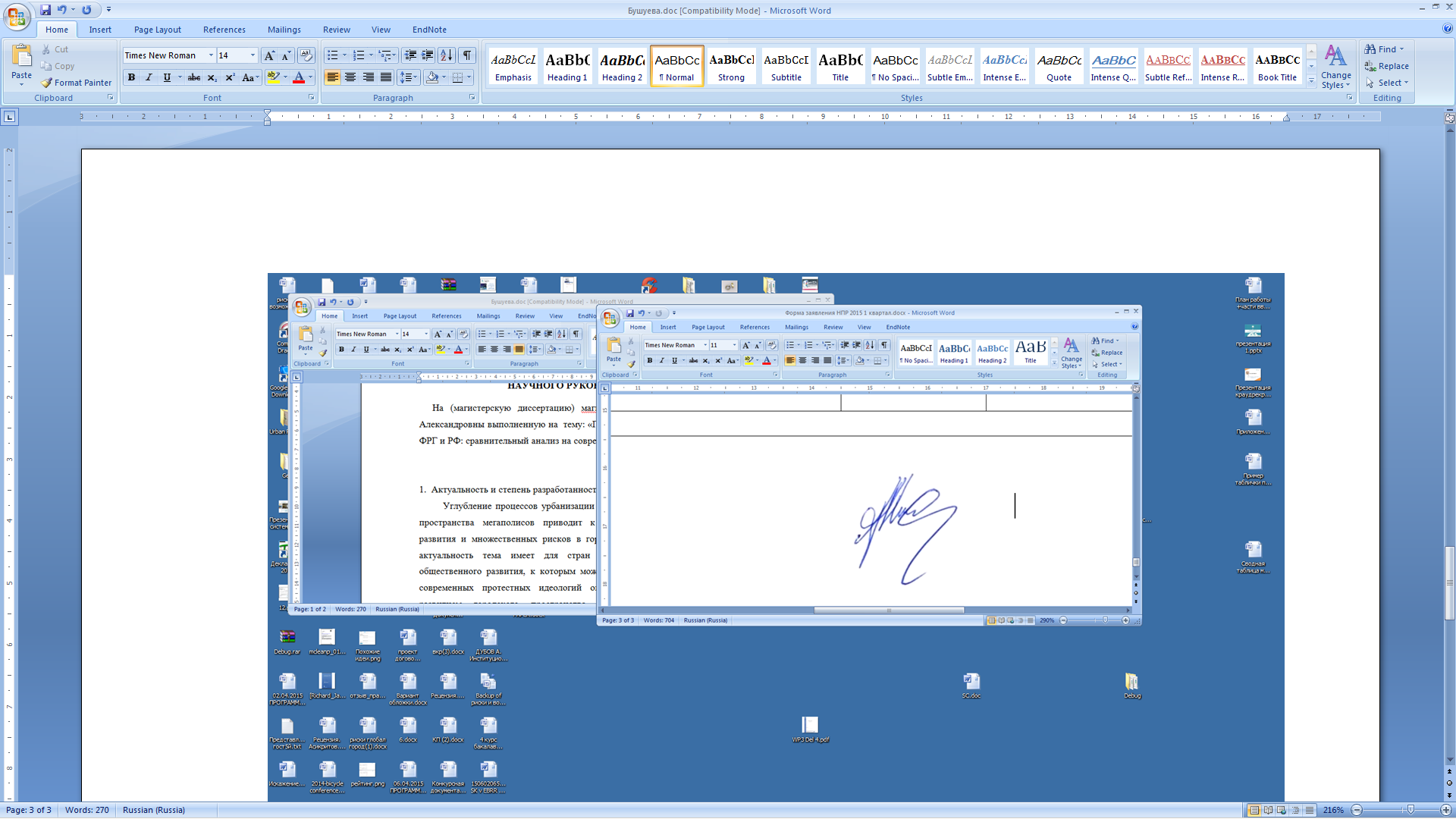 